ПРОЕКТ
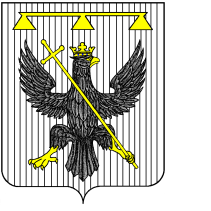 РОССИЙСКАЯ ФЕДЕРАЦИЯ
Тульская область
СОБРАНИЕ ДЕПУТАТОВ 
муниципального образования Южно-Одоевское 
Одоевского района4-го созываРЕШЕНИЕот 13-11.2020 г                                       п. Стрелецкий                                           № Об отмене решения Собрания депутатов от 31.03.2020 г. № 7-71«Об утверждении Положения «Об оказании материальной поддержки сельским старостам и руководителям территориальных общественных самоуправлений на территории муниципального образования Южно-Одоевское Одоевского района» и решения Собрания депутатов от 13.11.2020 г. № 15-99 «О внесении изменений в решение Собрания депутатов от 31.03.2020 г. № 7-71  «Об утверждении Положения «Об оказании материальной поддержки сельским старостам и руководителям территориальных общественных самоуправлений на территории муниципального образования Южно-ОдоевскоеОдоевского района»    В соответствии с Федеральным законом от 06.10.2003 № 131-ФЗ «Об общих принципах организации местного самоуправления в Российской Федерации», Законом Тульской области от 30.11.2017 № 83-ЗТО «О сельских старостах в Тульской области», на основании Устава муниципального образования Южно-Одоевское Одоевского района, Собрание депутатов муниципального образования Южно-Одоевское Одоевского района решило:    1. Решение Собрания депутатов от 31.03.2020 г.  № 7-71  «Об утверждении Положения «Об оказании материальной поддержки сельским старостам и руководителям территориальных общественных самоуправлений на территории муниципального образования Южно-Одоевское Одоевского района»; решение Собрания депутатов от 13.11.2020 г. № 15-99 «О внесении изменений в решение Собрания депутатов от 31.03.2020 г.  № 7-71  «Об утверждении Положения «Об оказании материальной поддержки сельским старостам и руководителям территориальных общественных самоуправлений на территории муниципального образования Южно-Одоевское Одоевского района» признать утратившими силу.2. Настоящее решение обнародовать, разместив его в информационно-коммуникационной сети «Интернет» на официальном сайте администрации муниципального образования Южно-Одоевское Одоевского района www.odoevsk.ru. 3. Решение вступает в силу с 1 апреля 2021 года.Глава муниципального образования
Южно-Одоевское Одоевского района                                   Н.А. Щепоткин